Accel. PreCalculus				Name ____________________Graphing Sine Functions 			Date _____________________Amplitude Changes and Vertical ShiftsGraph each function.  State the amplitude, vertical shift, minimum value, and maximum value.1. 		2. 		3. 4. 		5. 		6. 7. 		8. 		9. 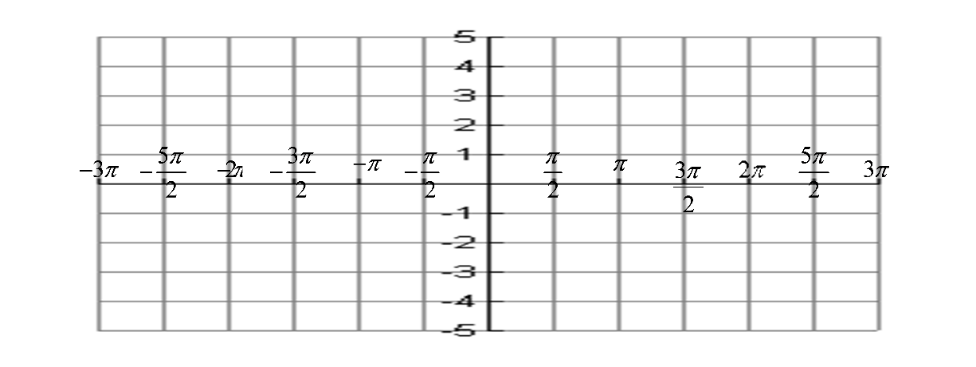 